Atenciosamente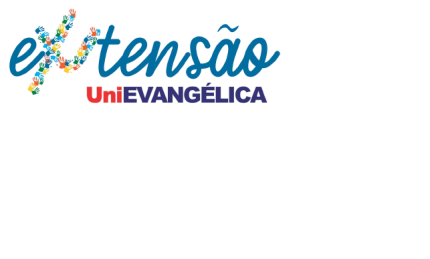         O link de inscrição deve ser disponibilizado pelo proponente, exclusivamente, 30 min. antes do início da atividade, durante sua realização e até 30 min. após o término para que os participantes efetuem sua inscrição para fins de certificação.ATENÇÃO: O link de inscrição se aplica somente a transmissões NÃO realizadas pelo YouTube UniEVANGÉLICA. Ele é cadastrado conforme dia e horário informados na proposta. Fora desse prazo, perde a validade. Em caso de alteração de dia e/ou horário deve manter-se a inscrição manual (como já era realizada anteriormente pelo curso), informando no relatório nome completo e número de matrícula dos participantes para gerar certificado.